PENGARUH PENGGUNAAN BAHAN AJAR TERHADAP MOTIVASI BELAJAR FIQIH PADA SISWA MTs AL-ABRAR AMERORO KEC.UEPAI KAB. KONAWE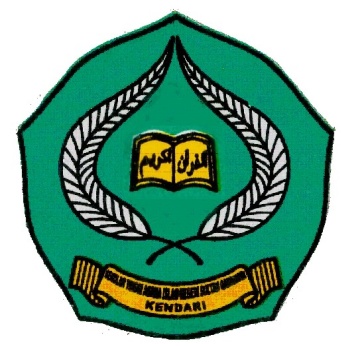 Skripsi Diajukan untuk Memenuhi Salah Satu Syarat Mencapai Gelar Sarjana Pendidikan Islam pada Program Studi Pendidikan Agama IslamOleh :JUWARMAN 0801 01 01 144JURUSAN TARBIYAH/PAISEKOLAH TINGGI AGAMA ISLAM NEGERISULTAN QAIMUDDIN KENDARI2012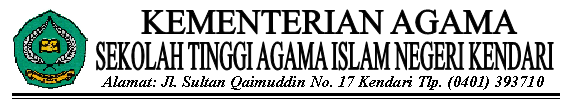 PENGESAHAN PROPOSAL PENELITIAN Proposal penelitian yang berjudul “Pengaruh Penggunaan Bahan Ajar Terhadap Motivasi Belajar Pendidikan Agama Islam pada Siswa MTs Al-Abrar Ameroro Kec.Uepai Kab. Konawe”. An. Juwarman, NPM. 08 01 01 01 144, Program Studi Pendidikan Agama Islam telah diseminarkan pada tanggal 3 Juni 2012, dan telah disetujui dengan perbaikan/ tanpa perbaikan dan dinyatakan dapat dilanjutkan dalam proses penelitian. Kendari, 3 Juni 2012Pembimbing I	Pembimbing IIDra. Hj. St. Kuraedah, M.Ag	Ir. Hj. Ety Nur Inah, M.SiNip. 196312231991022003	Nip. 196606151994032001MengetahuiKetua Jurusan TarbiyahDra. Hj.St.Kuraedah, M.AgNip. 196312231991022003PERSETUJUAN PEMBIMBING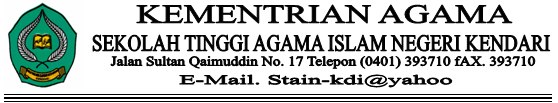 Pembimbing penulisan skripsi saudara, Juwarman, NIM. 08 01 01 01 144. Mahasiswa Program Studi Kependidikan Islam Jurusan Tarbiyah Sekolah Tinggi Agama Islam Negeri (STAIN) Kendari,  telah dengan seksama meneliti dan mengoreksi skripsi yang bersangkutan dengan judul; “Pengaruh Penggunaan Bahan Ajar Terhadap Motivasi Belajar Pendidikan Agama Islam pada Siswa MTs Al-Abrar Ameroro Kec.Uepai Kab. Konawe”. Memandang bahwa skripsi tersebut telah memenuhi syarat-syarat ilmiah dan disetujui untuk diajukan ke sidang munaqasyah. 	Kendari, 19 November 2012Pembimbing I	Pembimbing IIDra. Hj. St. Kuraedah, M.Ag	Ir. Hj. Ety Nur Inah, M.SiNip. 196312231991022003				Nip. 196606151994032001DAFTAR ISIHalaman:HALAMAN JUDUL		iPERNYATAAN KEASLIAN SKRIPSI		iiPENGESAHAN SKRIPSI		iiiKATA PENGANTAR		ivDAFTAR ISI		viDAFTAR TABEL		viiiABSTRAK 		xBAB I   PENDAHULUAN Latar Belakang Masalah……………………………………...		1Batasan Rumusan Masalah……………………………………		6Tujuan Penelitian……………………………...		7Manfaat Penelitian…………………………………………….		7Hipotesis Penelitian …………………………………………		7Defenisi Operasional………………………………………….		8BAB II KAJIAN PUSTAKA Deskripsi Bahan Ajar		10Pengertian Bahan Ajar		10Jenis-Jenis Bahan Ajar		11Kriteria Bahan Ajar yang Baik		16Strategi Menyusun Bahan Ajar		16Deskripsi Motivasi Belajar		17Pengertian Motivasi Belajar		17Faktor-Faktor yang Mempengaruhi Motivasi Belajar		19Ciri- Ciri Motivasi Belajar		21Bentuk-Bentuk Motivasi Belajar		22Jenis dan Fungsi Motivasi Belajar		23Tinjauan Pelajaran Fiqih di MTs....................................................		24BAB III METODE PENELITIAN Jenis Penelitian………………………………………………...		29Lokasi dan Waktu Penelitian…………………………………..		29Populasi dan Sampel…………………………………………...		29Variable Penelitian…………………………………………….		30Teknik Pengumpulan Data…………………………………….		30Instrumen Penelitian …………………………………………..		32Teknik Analisis Data…………………………………………..		32BAB IV HASIL PENELITIAN Gambaran Umum Lokasi Penelitian		37Sejarah Berdiri dan Berkembangnya MTs Al-Abrar Ameroro		37Keadaan Sarana Prasarana		37Keadaan Guru dan Staf Tata Usaha		38Keadaan Siswa		39Deskripsi Variabel Penelitian		40Deskripsi Penggunaan Bahan Ajar Fiqih MTs Al-Abrar Ameroro Kec.Uepai Kab. Konawe		40Deskripsi Motivasi Belajar Fiqih Pada Siswa MTs Al-Abrar Ameroro Kec.Uepai Kab. Konawe		53Analisis Penelitian Tentang Pengaruh Penggunaan Bahan Ajar Terhadap Motivasi Belajar Fiqih Pada Siswa MTs al-Abrar Ameroro Kec.Uepai Kab. Konawe 		65Uji Regresi Sederhana		66Uji Korelasi Product Moment		67Interprestasi Data Korelasi		67Uji Signifikan		68BAB V   PENUTUPKesimpulan		71Saran		72DAFTAR PUSTAKALAMPIRANPERNYATAAN KEASLIAN SKRIPSIDengan penuh kesadaran, penyusun yang bertanda tangan di bawah ini benar-benar adalah hasil karya penyusun sendiri, dan jika kemudian hari terbukti bahwa ia merupakan duplikat, tiruan, dibuat atau dibantu orang lain secara keseluruhan atau sebagian, maka skripsi ini dan gelar yang diperoleh karenanya, batal demi hukum.Kendari, 19 November 2012PenulisJUWARMAN, NIM. 08 01 01 01 144KATA PENGANTAR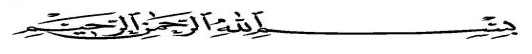 ﺍﻠﺤﻣﺪﷲ ﺮﺐﺍﻠﻌﺎﻠﻤﻴﻥ ﻮﺍﻠﺼﻼﺓ ﻭﺍﻠﺴﻼﻢ ﻋﺍﻰ ﺃﺷﺮﻒ ﺍﻷﻨﺒﻴﺎﻋ ﻭﺍﻠﻤﺮﺴﻠﻴﻥ ﺴﻴﺪ ﻨﺎﻤﺤﻤﺪ ﻭﻋﺎﯽﺁﻠﻪ واﺼﺤﺎﺒﻪ اﺠﻤﻌﻴﻦاﻤﺎﺑﻌﺪ Puji dan syukur yang tak terhingga penulis haturkan kehadirat Allah SWT, berkat rahmat dan hidayah-Nya, sehingga penulis dapat menyelesaikan skripsi ini, walaupun kenyataan di dalamnya masih terdapat kekurangan-kekurangan.Penulis menyadari bahwa skripsi ini masih jauh dari kesempurnaan, olehnya itu segala kritik dan saran sangat penulis harapkan guna penyempurnaan skripsi ini. Selaku insan yang memahami kelemahan menghargai jasa-jasa orang lain, terutama kepada kedua orang tua saya Ayahanda Al. Hanafi dan Ibunda Yuti yang telah merawat, mendidik dan telah menyekolahkan penulis hingga di perguruan tinggi Sekolah Tinggi Agama Islam Negeri (STAIN Kendari), dan tak lupa lewat tulisan ini penulis menyampaikan terima kasih dan penghargaan yang tak terhingga kepada:Ketua STAIN Kendari dalam hal ini Bapak Dr. H. Nur Alim, M.Pd, Para Pembantu Ketua, Dosen dan segenap karyawan yang telah berkenan menerima penulis untuk melanjutkan studi di STAIN Kendari.Ibu Dra. Hj. St. Kuraedah, M.Ag selaku Ketua Jurusan Tarbiyah STAIN Kendari dan Bapak Aliwar, S.Ag, M.Pd, Ketua Program Studi Pendidikan agama Islam.Ibu Dra. Hj. St. Kuraedah, M.Ag dan Ibu Ir. Hj. Ety Nur Inah, M.Si. Masing-masing selaku pembimbing I dan pembimbing II yang telah meluangkan waktunya yang sangat berharga untuk membimbing penulis sejak penerimaan judul sampai penulisan skripsi ini.Kepala Sekolah MTs al-Abrar Ameroro, dalam hal ini Ibu Dra. Hj. Udzmih, dan seluruh stafnya yang telah memberikan informasi kepada penulis dalam penyusunan skripsi ini.Bapak dan Ibu Dosen, asisten serta seluruh civitas akademika dan juga seluruh guru yang telah mendidik dan mengisi jiwa penulis dengan berbagai macam ilmu pengetahuan.Seluruh rekan-rekan yang tidak sempat disebutkan namanya yang telah memberikan motivasi sehingga penulis dapat menyelesaikan penyusunan skripsi ini sesuai judul yang ditentukan.Semoga Allah SWT berkenan memberikan pahala yang berlipat ganda atas segala amal bakti yang telah disumbangkan pada penulis. Akhirnya dengan segala kerendahan hati penulis mengharapkan segala kritikan yang sifatnya membangun dari semua pembaca demi kesempurnaan hasil penelitian ini. Dengan mengucapkan Alhamdulillah, semoga Allah SWT memberikan rahmat dan hidayah-Nya kepada kita semua. Amin.							Kendari, 19 November 2012JUWARMAN, NIM. 08 01 01 01 144ABSTRAKJUWARMAN, NIM. 08 01 01 01 144. “Pengaruh Penggunaan Bahan Ajar Terhadap Motivasi Belajar Fiqih Pada Siswa MTs Al-Abrar Ameroro Kec.Uepai Kab. Konawe”. Program Studi Pendidikan Agama Islam Jurusan Tarbiyah di bimbing oleh (Ibu Dra. Hj. St. Kuraedah, M.Ag dan Ibu Ir. Hj. Ety Nur Inah, M.Si).Skripsi ini membahas tentang pengaruh penggunaan bahan ajar terhadap motivasi belajar fiqih pada siswa MTs Al-Abrar Ameroro. Pokok permasalahannya adalah apakah penggunaan bahan ajar berpengaruh terhadap motivasi belajar pendidikan agama Islam pada siswa MTs Al-Abrar Ameroro? Adapun tujuan penelitian untuk mengetahui pengaruh penggunaan bahan ajar terhadap motivasi belajar fiqhi pada siswa MTs al-Abrar Ameroro Kec.Uepai Kab. Konawe.Objek penelitian ini adalah siswa MTs Al-Abrar Ameroro, populasi dalam penelitian ini adalah 103 orang siswa tahun ajaran 2011/2012 terdiri dari kelas VII yang berjumlah 68 orang dan kelas VIII yang berjumlah 35 orang dan sampel penelitian berjumlah 31 orang dengan penarikan sampel 30% dari populasi dengan teknik stratified random sampling. Variabel dalam penelitian ini adalah variabel X ; Penggunaan Bahan Ajar, variabel Y; Motivasi Belajar Pendidikan Agama Islam. Teknik pengumpulan data dilakukan dengan cara quesioner dan dokumentasi. Analisis data yang digunakan adalah statistik analisis deskriptif, yang dituangkan dalam bentuk tabel distribusi frekuensi (persentase), dan analisis inferensial untuk pengujian hipotesis penelitian yaitu analisis korelasi product moment.Hasil penelitian menunjukkan bahwa; Penggunaan bahan ajar khususnya pelajaran fiqih di MTs al-Abrar Ameroro dari skor hasil pengumpulan data total nilai sebesar 1603 rata-rata (M) 51,7, simpangan baku (SD) 3.92, modus (Mo) 52, median (Me) 52, varians 15. 35.  dan memiliki presentase 86% berada pada interval 81,25 – 100 dengan demikian kriterium yang ditetapkan nilai 1603 atau  86% berarti berada pada kriteria sangat baik. Motivasi belajar fiqih pada siswa MTs Al-Abrar Ameroro dari skor hasil pengumpulan data total nilai sebesar 1647, rata-rata (M) 53,1, simpangan baku (SD) 4.05, modus (Mo) 54, median (Me) 59, varians 16. 38, dan memiliki presentase 89% berada pada interval 81,25 – 100 dengan demikian kriterium yang ditetapkan nilai 1647 atau  89% berarti berada pada kriteria sangat baik. Berdasarkan hasil analisis data penggunaan bahan ajar berpengaruh positif terhadap motivasi belajar fiqih pada siswa MTs al-Abrar Ameroro diperoleh r hitung = 0,541, dan r tabel taraf signifikan α 5% n = 31 maka di peroleh nilai r tabel = 0,355 berarti 0,541 > 0,355 artinya H1 diterima dan Ho ditolak, dan penggunaan bahan ajar memberikan kontribusi sebesar 29,27% terhadap motivasi belajar fiqih pada siswa MTs al-Abrar Ameroro, uji signifikan diperoleh F hitung = 28,99 dan Ft abel = 4,18 (28,99  4,18) maka tolak Ho dan terima Ha artinya penggunaan bahan ajar berpengaruh yang signifikan terhadap motivasi belajar fiqih pada siswa MTs al-Abrar Ameroro Kec.Uepai Kab. Konawe.DAFTAR TABELNomor:	Halaman:Kisi-Kisi Instrumen Penelitian		32	Kriteria Analisis Deskriptif Persentase		33Interprestasi Koefisien Korelasi Nilai r		35Keadaan Sarana Prasarana MTs Al-Abrar Ameroro		38Keadaan Siswa MTs Al-Abrar Ameroro		39Distribusi Frekuensi Penggunaan Bahan Ajar Pendidikan 	Agama Islam (X)		41Distribusi Frekuensi Siswa Tentang Penggunaan Bahan Ajar Pendidikan Agama Islam di MTs Al-Abrar Ameroro		42Kriteria Analisis Deskriptif Persentase		43Distribusi Frekuensi Siswa Tentang Indikator Bahan Tertulis Biasanya Menampilkan Daftar Isi		44Distribusi Frekuensi Siswa Tentang Indikator Biaya Untuk Pengadaannya Relatif Sedikit		46Distribusi Frekuensi Siswa Tentang Indikator Bahan Tertulis Cepat Digunakan dan Dapat dengan Mudah di Pindah-Pindahkan		48Distribusi Frekuensi Siswa Tentang Indikator Bahan Tertulis Relatif Ringkas dan Dapat Dibaca Dimana Saja		50Distribusi Frekuensi Siswa Tentang Indikator Bahan Tertulis Dapat Dinikmati Sebagai Sebuah Dokumen yang Bernilai Besar		52Distribusi Frekuensi Motivasi Belajar Pendidikan Agama Islam (Y)		54Distribusi Frekuensi Siswa Tentang Motivasi Belajar Pendidikan Agama Islam		55Kriteria Analisis Deskriptif Persentase		56Distribusi Frekuensi Siswa Tentang Indikator Giat Belajar		57Distribusi Frekuensi Siswa Tentang Indikator Tekun Menghadapi Tugas		59Distribusi Frekuensi Siswa Tentang Indikator Adanya Persaingan		60Distribusi Frekuensi Siswa Tentang Indikator Keinginan Untuk Sukses		62Distribusi Frekuensi Siswa Tentang Indikator Upaya dalam Menguasai Materi Pelajaran		64PENGESAHAN SKRIPSISkripsi yang berjudul “Pengaruh Penggunaan Bahan Ajar Terhadap Motivasi Belajar Fiqih pada Siswa MTs Al-Abrar Ameroro Kec. Uepai Kab. Konawe” yang disusun oleh saudara Juwarman, NIM. 08.01.01.01.144. Mahasiswa Program Studi Pendidikan Agama Islam Jurusan Tarbiyah pada Sekolah Tinggi Agama Islam Negeri (STAIN) Sultan Qaimuddin Kendari, telah diuji dan dipertanggung jawabkan  dalam Sidang Munaqasyah yang diselenggarakan pada hari Jum’at, tanggal 14 Desember 2012 M bertepatan dengan 1 Safar 1433 H dan dinyatakan telah dapat diterima sebagai salah satu syarat untuk memperoleh gelar Sarjana Pendidikan Islam, dalam ilmu Tarbiyah Program Studi  Pendidikan Agama Islam, dengan tanpa/beberapa perbaikan.DEWAN PENGUJIKetua 	: Dra. Hj. St. Kuraedah, M.Ag	(.......................................)Sekretaris	: Fatirawahidah, MAg	(.......................................)Anggota	: Drs. Amri, M.Th.I	(.......................................)		: Batmang, M.Pd	(.......................................)	: Zulaeha, M.Ag	(.......................................)Kendari, 14 Desember 2012 M1 Safar 1433 HKetua STAIN Sultan Qaimuddin Kendari Dr. H. Nur Alim, M.PdNIP. 196505041991031005Penggunaan bahan ajar khususnya pelajaran fiqih di MTs al-Abrar Ameroro dari skor hasil pengumpulan data total nilai sebesar 1603 rata-rata (M) 51,7, simpangan baku (SD) 3.92, modus (Mo) 52, median (Me) 52, varians 15. 35.  dan memiliki presentase 86% berada pada interval 81,25 – 100 dengan demikian kriterium yang ditetapkan nilai 1603 atau  86% berarti berada pada kriteria sangat baik.Motivasi belajar fiqih pada siswa MTs Al-Abrar Ameroro dari skor hasil pengumpulan data total nilai sebesar 1647, rata-rata (M) 53,1, simpangan baku (SD) 4.05, modus (Mo) 54, median (Me) 59, varians 16. 38, dan memiliki presentase 89% berada pada interval 81,25 – 100 dengan demikian kriterium yang ditetapkan nilai 1647 atau  89% berarti berada pada kriteria sangat baik.Hasil analisis pengaruh penggunaan bahan ajar terhadap motivasi belajar fiqih pada siswa MTs Al-Abrar Ameroro diperoleh r hitung = 0,541, dan r tabel taraf signifikan α 5% n = 31 maka di peroleh nilai r tabel = 0,355 berarti r hitung lebih besar dari r tabel atau 0,541> 0,355 artinya H1 diterima dan Ho ditolak (Penggunaan bahan ajar berpengaruh positif terhadap motivasi belajar fiqih pada siswa MTs al-Abrar Ameroro Kec.Uepai Kab. Konawe). Sedangkan nilai rxy = 0,541 secara teoritis berkisar antara 0,40 – 0,599 terdapat pengaruh yang cukup kuat, dapat dilihat koefisien determinasinya (KD) = 29,27%, artinya penggunaan bahan ajar memberikan kontribusi sebesar 29,27% terhadap motivasi belajar fiqih pada siswa MTs al-Abrar Ameroro, Selanjutnya menguji signifikan membandingkan F hitung = 28,99 dan Ft abel = 4,18 (28,99  4,18) maka tolak Ho dan terima Ha artinya penggunaan bahan ajar berpengaruh yang signifikan terhadap motivasi belajar fiqih pada siswa MTs al-Abrar Ameroro Kec.Uepai Kab. Konawe.